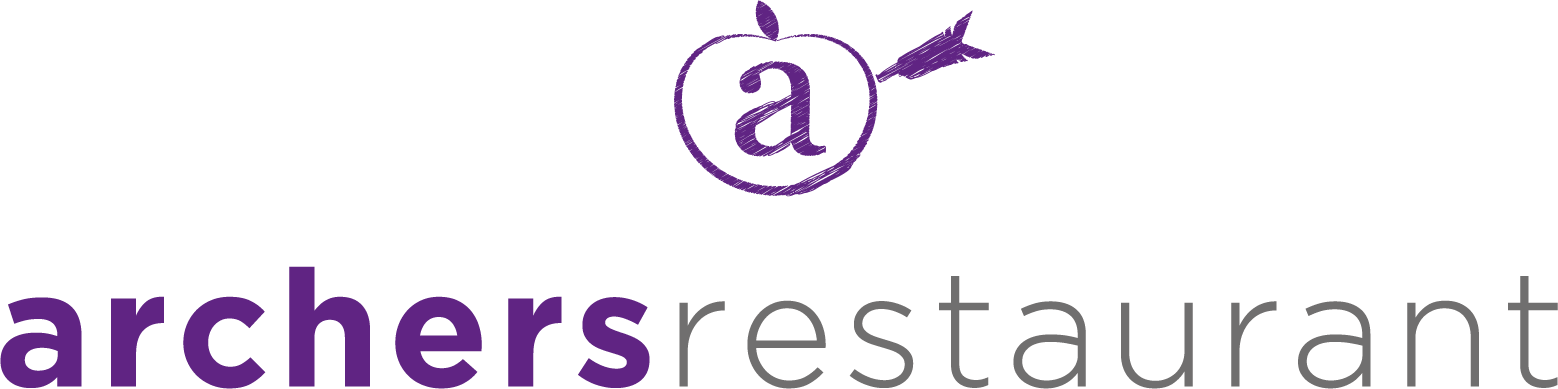 Burns Night Vegetarian MenuThursday 27th January 20225 Courses – including tea/coffee - £20.95To StartPotato & chive scotch egg, toasted walnut, sage & watercressSoupRoasted celeriac & appleHaggisVegetarian haggis, neeps & tatties, whisky sauceMainSlow roasted onion & goats cheese tart, butternut squash puree, confit shallotDessertRaspberry, honey & oat cranachan ‘trifle’